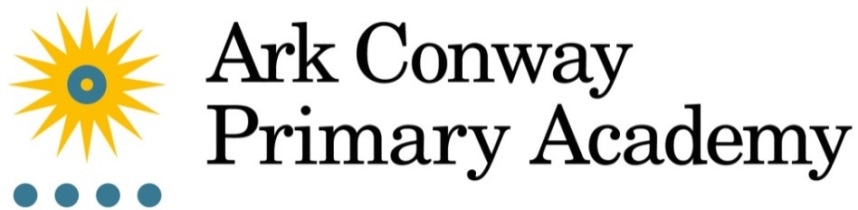 Primary Teacher(Maternity Cover)A unique opportunity to join a passionate team of staff in an Outstanding new and growing academyArk Conway Primary Academy opened as a new primary school for 4-11 year olds in a refurbished, beautiful library on Hemlock Road, White City in September 2011. It has one form of entry and is non-denominational and non-selective, welcoming boys and girls of all abilities from the local area. The academy had full subscription of 30 reception pupils this year, and is set to expand year on year to become an academy catering for students from reception through to Year 6. Ark Conway was judged as outstanding in all areas by Ofsted in July 2013.We are looking for an inspirational Primary teacher to join the staff team from October 2017. You will be responsible for delivering outstanding teaching and learning to all pupils, helping them to achieve the best they can. The successful candidate will act as a role model to pupils and will strive to inspire a love of learning in all.  Our ideal candidate will:be an outstanding experienced Primary teacher with a focus on achieving excellent pupil attainment be highly skilled at delivering numeracy and literacyhave the resolve and enthusiasm to make a real difference to the lives of pupils have an interest in the creative and performing arts be committed to Ark’s ethos of high expectations and no excuses If you share our commitment to providing an outstanding learning environment, then we look forward to hearing from you.To apply please go to https://goo.gl/vvj2XZ .The closing date for applications is 11am on Wednesday 27th September. Interviews will take place on Friday 29th September 2017. If you have any queries regarding your application, please contact the recruitment team on 0203 116 6345 or recruitment@arkonline.org.  Deadline:	11am – Wednesday 27th September 2017Interview:   Friday 29th September 2017Salary: 	Ark MPS (Inner London) £29,375 - £39,587 per annum Start date: 	October 2017Contract:     Fixed term for 9/12 months (Maternity cover)Ark Conway Primary Academy is committed to safeguarding children; successful candidates will be subject to an enhanced Disclosure & Barring Service check.Job Description: Primary Teacher
Reporting to:	Head of SchoolStart date: 		October 2017Salary:		Ark MPS (Inner London) £29,375 - £39,587 per annum Contract:                 Fixed term for 9/12 months (Maternity cover) The RoleTo deliver outstanding teaching and learning and therefore help students achieve excellent results, and be a role-model/impact the academy more widely.To design an engaging and challenging curriculum that inspires children to appreciate the range of subjects and their application.Key ResponsibilitiesTo plan, resource and deliver lessons and sequences of lessons to the highest standard that ensure real learning takes place and students make superior progressTo provide a nurturing classroom and academy environment that helps students to develop as learners To help to maintain/establish discipline across the whole academyTo contribute to the effective working of the academy.Outcomes and ActivitiesTeaching and LearningEnrich the curriculum with trips and visits to enhance the learning experience of all studentsWith direction from the Headteacher and within the context of the academies curriculum and schemes of work, plan and prepare effective teaching modules and lessonsTeach engaging and effective lessons that motivate, inspire and improve pupil attainmentUse regular assessments to set targets for students, monitor student progress and respond accordingly to the results of such monitoringTo produce/contribute to oral and written assessments, reports and references relating to individual and groups of pupilsDevelop plans and processes for the classroom with measurable results and evaluate those results to make improvements in student achievement  Ensure that all students achieve at least at chronological age level or, if well below level, make significant and continuing progress towards achieving at chronological age levelMaintain regular and productive communication with pupils, parents and carers, to report on progress, sanctions and rewards and all other communicationsProvide or contribute to oral and written assessments, reports and references relating to individual pupils and groups of pupilsDirect and supervise support staff assigned to lessons and when required participate in related recruitment and selection activitiesImplement and adhere to the academies behaviour management policy, ensuring the health and well-being of pupils is maintained at all timesParticipate in preparing pupils for external examinations. Academy CultureSupport the academies values and ethos by contributing to the development and implementation of policies practices and proceduresHelp create a strong academy community, characterised by consistent, orderly behaviour and caring, respectful relationshipsHelp develop a culture and ethos that is utterly committed to achievementTo be active in issues of student welfare and supportSupport and work in collaboration with colleagues and other professional in and beyond the school, covering lessons and providing other support as required.OtherUndertake, and when required, deliver or be part of  the appraisal system and relevant training and professional developmentUndertake other various responsibilities as directed by the line manager or Headteacher.Person Specification: Primary TeacherQualification CriteriaQualified to degree level and above Qualified to teach and work in the UK.ExperienceExperience of raising attainment of all pupils in a challenging classroom environmentExperience of reflecting on and improving teaching practice to increase student achievement  Evidence of continually improving the teaching and learning in their year group though schemes of work, assessment and extra-curricular activities etc.KnowledgeUp to date knowledge in the primary curriculum Understanding of the strategies needed to establish consistently high aspirations and standards of results and behaviour. Behaviours LeadershipEffective team member and leaderHigh expectations for accountability and consistencyVision aligned with Ark’s high aspirations, high expectations of self and othersGenuine passion and a belief in the potential of every pupilMotivation to continually improve standards and achieve excellenceCommitment to the safeguarding and welfare of all pupils.Teaching and LearningExcellent classroom practitionerEffective and systematic behaviour management, with clear boundaries, sanctions, praise and rewardHas good communication, planning and organisational skillsDemonstrates resilience, motivation and commitment to driving up standards of achievementActs as a role model to staff and pupilsCommitment to regular and on-going professional development and training to establish outstanding classroom practice.Other desirable training and skillsTraining and practice in Ruth Miskin’s ‘Read, Write Inc.’An interest in music and the ability to play an instrument.Other Commitment to equality of opportunity and the safeguarding and welfare of all pupilsWillingness to undertake trainingThis post is subject to an enhanced DBS disclosure.Ark is committed to safeguarding and promoting the welfare of children and young people in our academies.  In order to meet this responsibility, we follow a rigorous selection process. This process is outlined here, but can be provided in more detail if requested. All successful candidates will be subject to an enhanced Disclosure and Barring Service check.